                                                                                                                           Приложение 1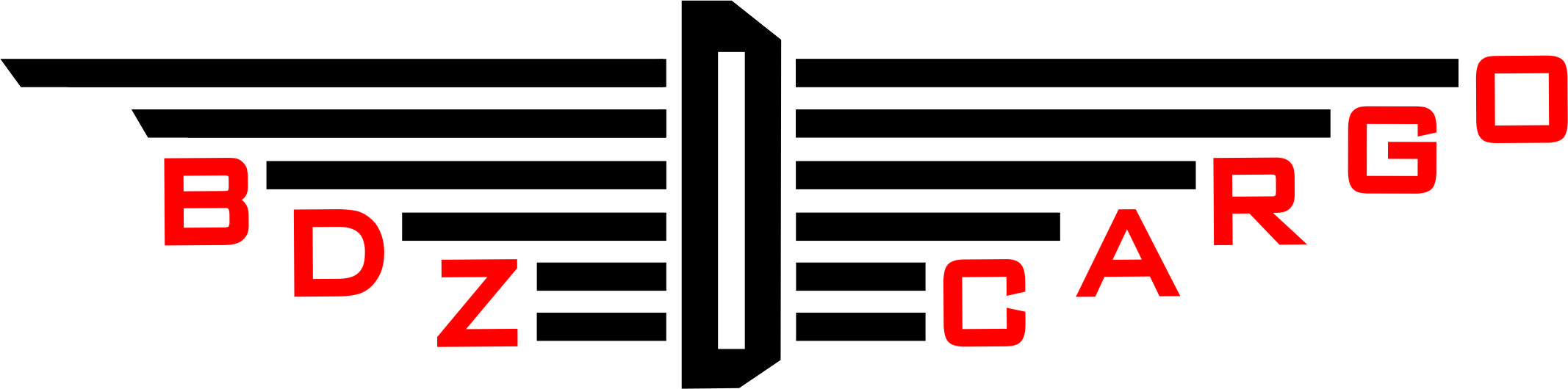 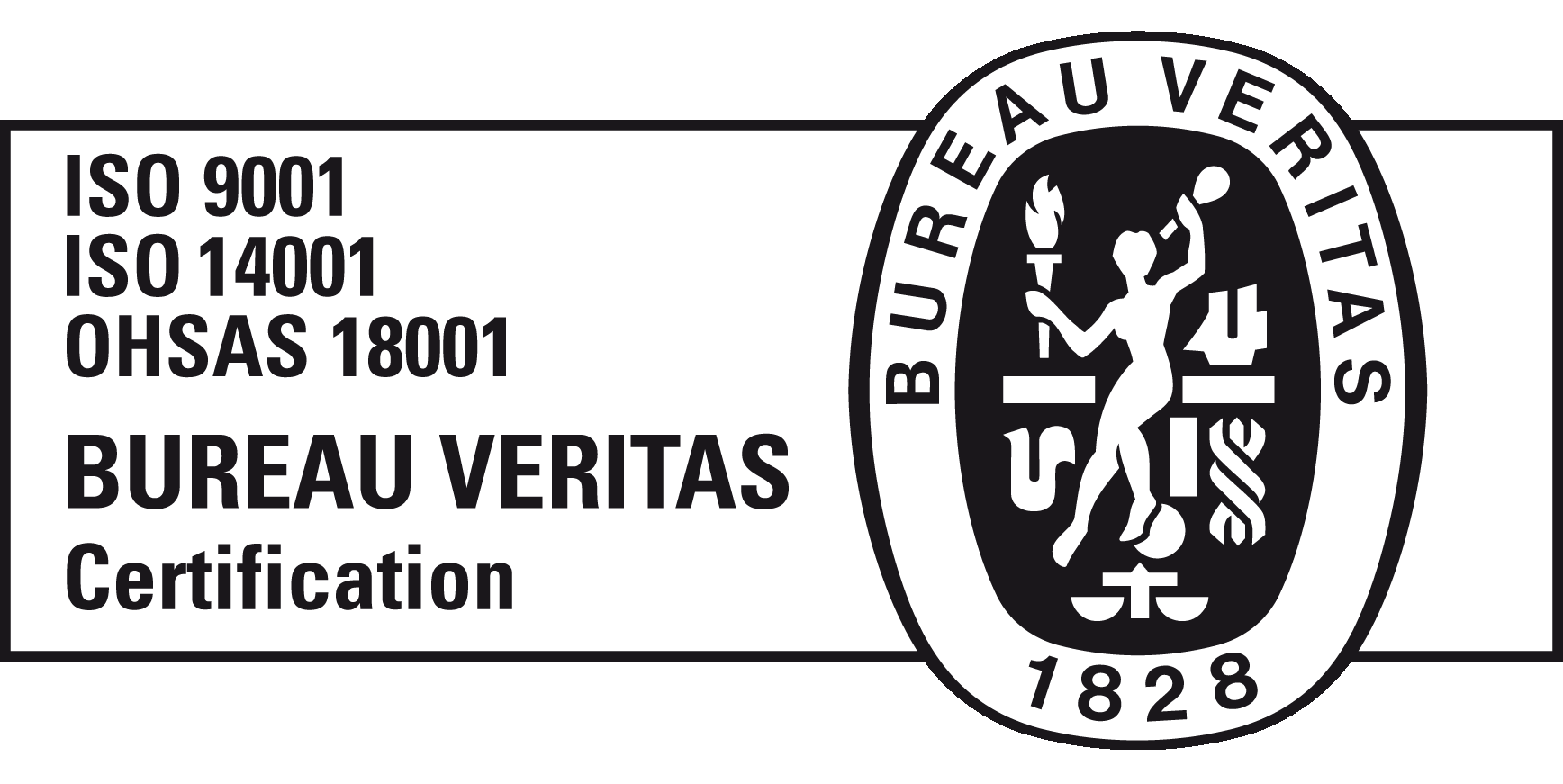 “БДЖ – ТОВАРНИ ПРЕВОЗИ” ЕООДЦЕНТРАЛНО УПРАВЛЕНИЕул.”Иван Вазов” № 3, гр.София 1018						                        	                 www.bdz.bgфакс:  +359 2 987 79 83								                                       e-mail: bdzcargo@bdz.bgТЕХНИЧЕСКИ ИЗИСКВАНИЯЗА ИЗВЪРШВАНЕ НА ПЕРИОДИЧНИ ПРЕГЛЕДИ НА ЖЕЛЕЗОПЪТНИ ЦИСТЕРНИ ЗА ПРЕВОЗ НА ОПАСНИ ТОВАРИ, СОБСТВЕНОСТ НА „БДЖ-ТОВАРНИ ПРЕВОЗИ” ЕООДПериодични прегледи на железопътни цистерни за превоз на опасни товари се извършва при спазване  изискванията на Правилника РИД.КОРПУСИТЕ НА ЦИСТЕРНИТЕ И ТЯХНОТО ОБОРУДВАНЕ ТРЯБВА ДА БЪДАТ ПОДЛОЖЕНИ НА ПЕРИОДИЧЕН КОНТРОЛ МИНИМУМ ВЕДНЪЖ НА:Всеки осем години – РИД 6.8.2.4.2Тези периодични проверки включват:- външен и вътрешен оглед; - тест за утечки, съгласно РИД - 6.8.2.4.3 за корпуса с прилежащото оборудване и проверка  на  задоволителната работа на цялото оборудване;- изпитване на хидравлично налягане  (За изпитвателното налягане, което се отнася за корпусите на цистерните и в дадени случаи отделните отделения (камери), съгласно РИД- 6.8.2.4.1). - таблица за разчетно и изпитвателно наляганеНАЙ-МАЛКО НА ВСЕКИ ЧЕТИРИ ГОДИНИ, РИД 6.8.2.4.3, СЕ ИЗВЪРШВАТ МЕЖДИННИ ПРОВЕРКИТрябва да се проведе и изпитване за херметичност на корпуса на цистерната заедно с оборудването, след първоначалната и всяка периодична проверка. Тези междинни проверки трябва да се извършват в рамките на три месеца преди или след определената дата.Независимо от това, обаче, междинната проверка може да се извърши по всяко време преди определената дата.Тези междинни проверки трябва да включват тест за утечки на цистерната и оборудването й, както и проверка за задоволителна работа на оборудването. За тази цел, цистерната трябва да бъде подложена на ефективно вътрешно налягане, равно на максималното експлоатационно налягане. При цистерни, предназначени за превоз на течни вещества или твърди гранулирани или прахообразни вещества, когато е извършено с газ, изпитването за херметичност трябва да се извърши при налягане най-малкото равно на 25  % от максималното експлоатационно налягане. Във всеки случай, то не следва да бъде по-малко от 20 kРа (0,2 bar) (надналягане).При цистерни, оборудвани с устройства за вентилация и с устройство за предотвратяване на изтичане на съдържанието при преобръщане на цистерната, изпитването на налягане трябва да е равно на статичното налягане на напълненото вещество.ИЗВЪНРЕДНИ ПРОВЕРКИ, РИД - 6.8.2.4.4	Когато е нарушена сигурността на дадена цистерна, или на нейното оборудване, в резултат на проведени ремонтни работи, извършени промени, или претърпяна авария, трябва да се проведе извънредна проверка. Ако е била извършена извънредна проверка, отговаряща на изискванията по 6.8.2.4.2, то същата тази извънредна проверка може да бъде разглеждана като периодична. Ако е извършена извънредна проверка, отговаряща на изискванията на 6.8.2.4.3, то тя може да бъде разглеждана като периодична. Съгласно РИД - 6.8.2.4.5	Изпитванията, контролът и проверките, осъществени в съответствие с изискванията, посочени от 6.8.2.4.1. до 6.8.2.4.4., трябва да бъдат проведени само от експерт, одобрен от компетентния орган. Удостоверенията за тези дейности трябва да бъдат издавани, дори и при отчетени отрицателни резултати. Те трябва да съдържат препратка към списъка на одобрените за превоз в дадената цистерна вещества, или към кода на цистерната, както и буквено-цифровите кодове на специалните разпоредби в съответствие с 6.8.2.3. Копие от  удостоверенията трябва да бъдат добавяни към досието на всяка изпитана цистерна.    След извършване на изпитанието, върху всяка страна на вагон-цистерната /върху самата цистерна, или върху табелка/, трябва да бъде обозначена датата /месец, година/,  на следващото изпитание в съответствие  с  6.8.2.4.2 и 6.8.2.4.3 на Правилника РИД. Разчетно налягане (bar)Изпитвателно налягане (bar)G G 111,51,52,652,65441041542110 (4 )